4. razred – POUK NA DALJAVO – TOREK, 26. 5. 2020Danes bomo večino stvari naredili skupaj na videokonferenci, kar bo ostalo, naredite sami.Vseeno prilagam celotna navodila za delo, če se morda kdo videokonferenci ne more pridružiti.Dobimo se ob 9.30 na povezavi:https://us02web.zoom.us/j/81408527305?pwd=WWhsWjBqdnRjVno2aTdiTnFMSlY0UT09 NAVODILA ZA DELOUČB, str. 57 + posnetek 2.29 Poslušaj in sledi besedilu v oblačkih. Nato poslušaj in glasno ponovi.Preberi besede in jih prepiši v ustrezno vrstico (živali – prva vrstica, deli telesa – druga vrstica).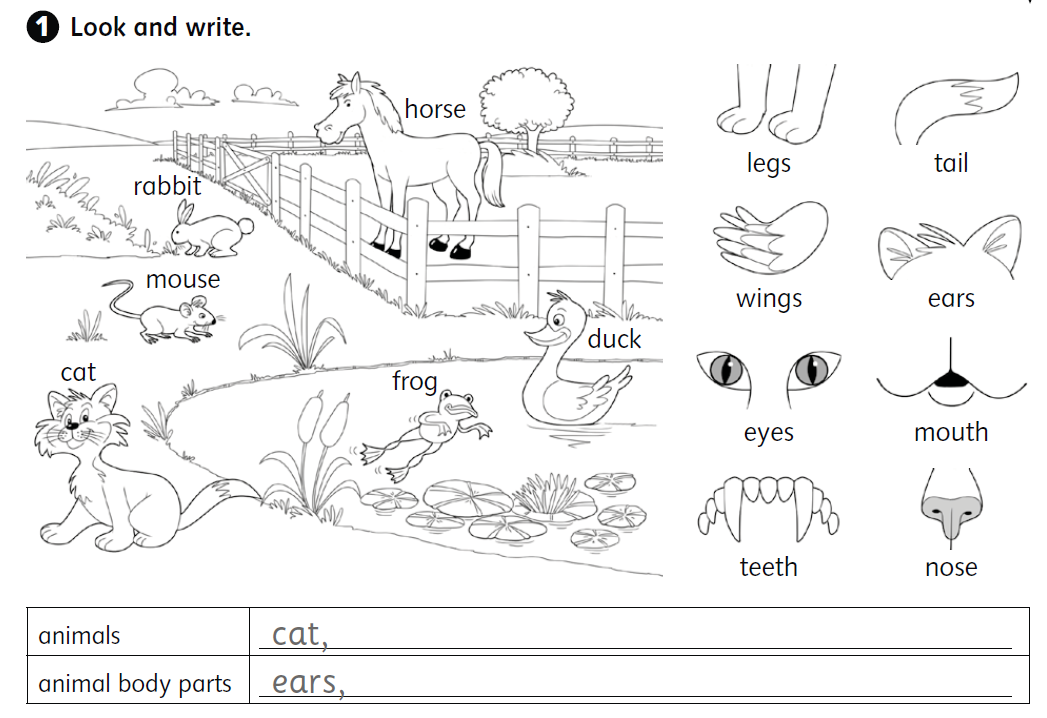 Look at the cat. Has it got ears? – Yes, it has. (Ima mačka ušesa? – Ja, ima.)     Has it got wings? – No, it hasn't. (Ima mačka krila? – Ne, nima.)Look at the frog.    Has it got eyes? – Yes, it has. (Ima žaba oči? – Ja, ima.)		          Has it got a tail? – No, it hasn't. (Ima žaba rep? – Ne, nima.)DZ, str. 46, 47Reši vse štiri naloge. Posnetek lahko poslušaš tukaj 2.30.